Guía Formativa N° 1 Ed. Física y Salud 7º 8º  Año BásicoNombre: 	______________Fecha:____________________Objetivo de Aprendizaje: (OA3) Desarrollar y conocer la resistencia cardiovascular, fuerza muscular, velocidad y flexibilidad para alcanzar una condición física saludable Item I Define los siguientes conceptos utilizados en la clase de educación física. (1 punto cada una)Resistencia cardiorrespiratoria:Fuerza muscular:Velocidad:Flexibilidad:Item II Escoge 3 definiciones anteriores y describe 2 ejercicios por cada una de ellas. (2 puntos cada una). 1.2.3.     Item III Lee el siguiente texto y responde la siguiente pregunta.¿Qué son las cualidades físicas básicas?Son el conjunto de las aptitudes de cada persona, que hacen posible la realización de una actividad física determinada. Estamos hablando de la fuerza, resistencia, velocidad y flexibilidad.La preparación del deportista tendrá dos fases: una general y otra específica de cada deporte en particular. El entrenamiento de dichas cualidades físicas generales serán la base para desarrollar las especificas (gesto técnico, etc.) dando lugar a la condición física general.Es importante tener en cuenta que las cualidades físicas básicas no se dan nunca puras en ninguna actividad, sino que van siempre interrelacionadas, siendo fundamental el entrenamiento de todas ellas, para alcanzar una buena condición física general como decíamos y, en función del deporte elegido, hacer especial hincapié en aquella que más necesitemos. Pero siempre sin olvidar el resto.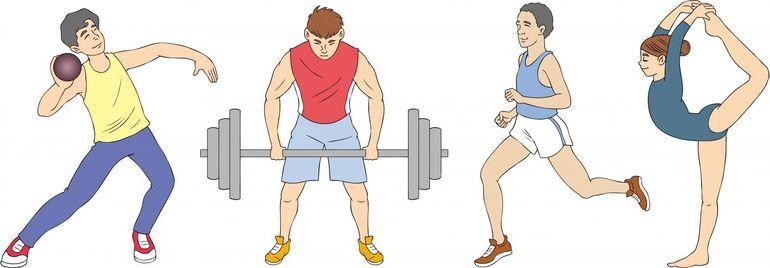 1.- ¿Cuál es tu deporte favorito y qué cualidades físicas se destacan en su desarrollo?Realiza en casa los siguientes ejercicios, 3 veces a la semana.Nota: Algunos de estos ejercicios pueden ser evaluados al regreso de clases. Ejercicios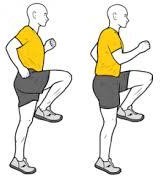 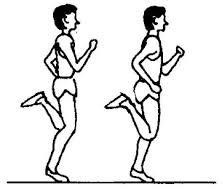 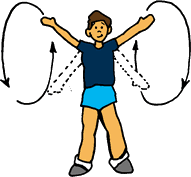 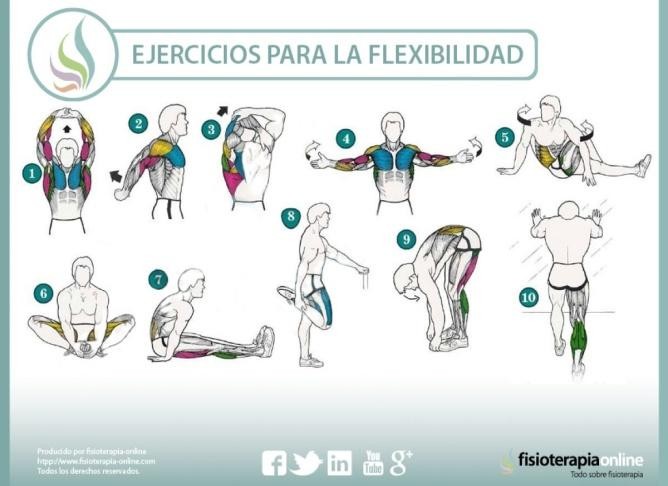 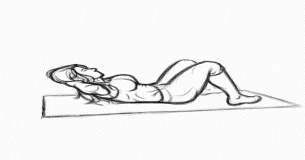 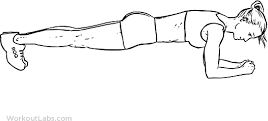 PuntajeObtenidoLNL